Счёт до 10. Цифра 10.Цель:  познакомить детей с числом и цифрой 10.Задачи:Образовательные:Формировать представления детей о числе и цифре 10.Закрепить образ цифры 10 через разные виды деятельности.Коррекционно-развивающие:Обеспечить развитие умения прямого и обратного счета в пределах 10.Обеспечить развитие умения устанавливать соответствие между количеством предметов и цифрой.Обеспечить развитие психических процессов: мышления, внимания, памяти, восприятия.Обеспечить развитие мелкой моторики (выкладывание, обводка по контуру цифры 10)Задания к приложению 1:- сосчитайте вишенки;- заштрихуйте цифру 10;- найди в числовом ряду цифру 10 и раскрась её;- раскрасьте столько кругов, сколько обозначает цифра 10;- обведите цифру 10 по точкам;- раскрасьте головоломку по цифрам, что получилось?- впиши пропущенные цифры.Задания к приложению 2:- сосчитайте уток;- раскрасьте цифру 10;- обведите цифру 10 по точкам;- сосчитайте апельсины. Будьте внимательны!Приложение 1.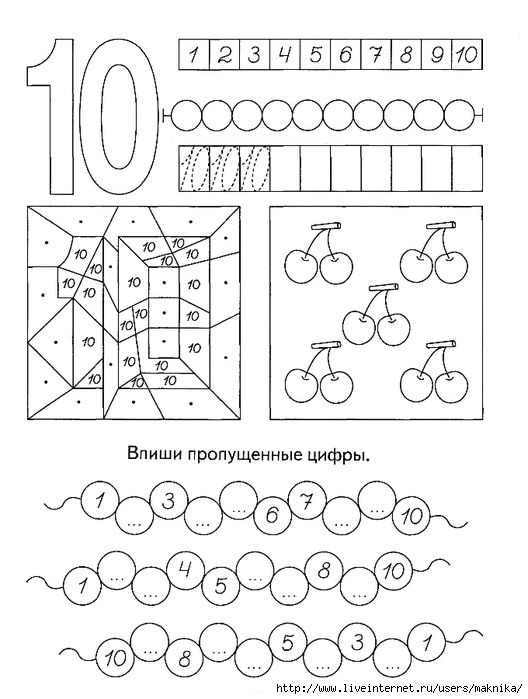 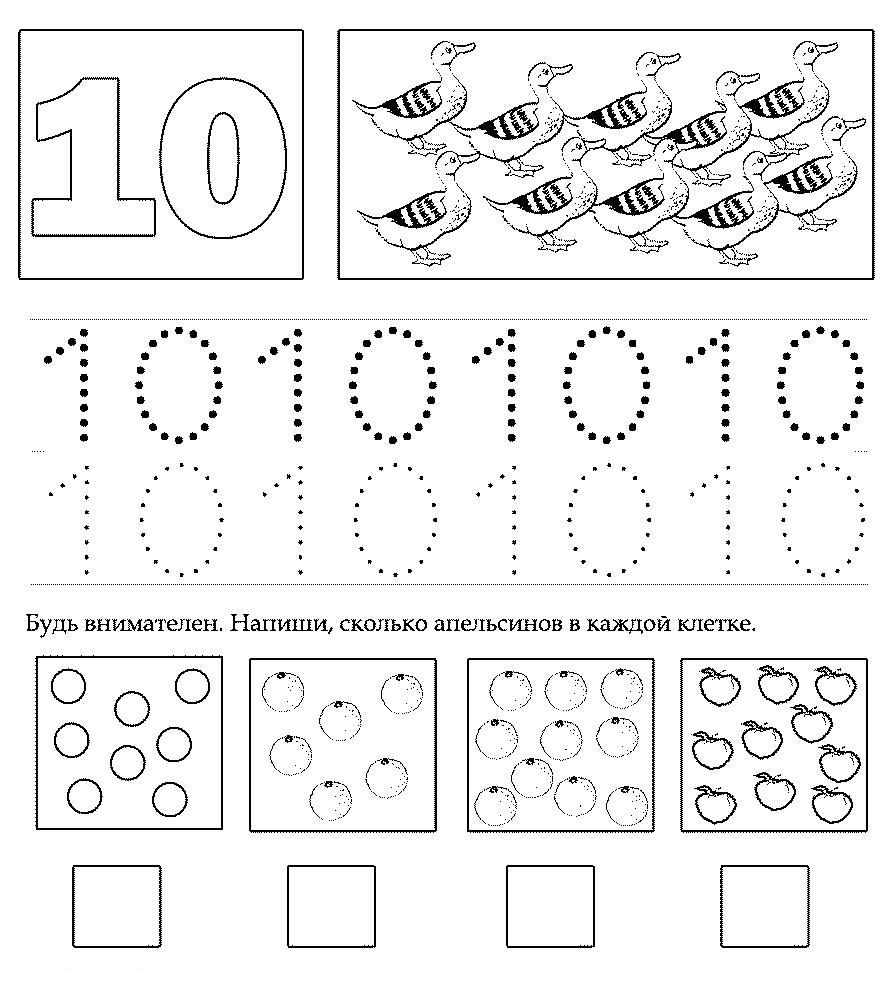 